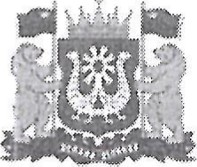 ДЕПАРТАМЕНТ ФИНАНСОВХАНТЫ-МАНСИЙСКОГО АВТОНОМНОГО ОКРУГА - ЮГРЫПРИКАЗ	» апреля 2022 г.	№ С'ЂА\ - 0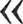 г. Ханты-МансийскО проведении регионального этапа конкурса проектов по представлению бюджета для граждан в 2022 годуВ соответствии с Положением о Департаменте финансов ХантыМансийского автономного округа — Югры, утвержденным постановлением Губернатора Ханты-Мансийского автономного округа Югры от 06 июня 2010 года № 101, в целях обеспечения открытости и доступности информации об управлении общественными финансами, а также в целях отбора заявок для участия во втором туре федерального конкурса проектов по представлению бюджета для граждан, приказыва ю:Провести региональный этап конкурса проектов по представлению бюджета для граждан в 2022 году.Утвердить:Положение о проведении регионального этапа конкурса проектов по представлению бюджета для граждан в 2022 году (Приложение 1).Состав конкурсной комиссии по проведению регионального этапа конкурса проектов по представлению бюджета для граждан в 2022 году (Приложение 2).З. Управлению методологии и информационных технологий обеспечить размещение приказа на официальном сайте Департамента финансов Ханты-Мансийского автономного округа — Югры.4. Рекомендовать финансовым органам городских округов и муниципальных районов Ханты-Мансийского автономного округа 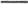 Югры:принять участие в организации проведения регионального этапа конкурса проектов по представлению бюджета для граждан в 2022 году в соответствии с Положением, утвержденным настоящим Приказом; содействовать распространению среди физических и юридических лиц информации о конкурсе проектов по представлению бюджета для граждан; принять участие в региональном этапе конкурса проектов по представлению бюджета для граждан в 2022 году в номинациях среди юридических лиц.Директор Департамента финансов заместитель Губернатора Ханты-Мансийского автономного округа — ЮгрыВ.А.Дюдина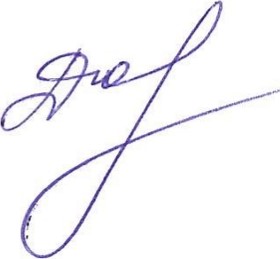 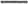 ЗПриложение 1 к приказу Департамента финансов Ханты-Мансийского автономного округа — Югры от2022 г. №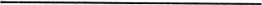 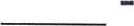 Положение о проведении регионального этапа конкурса проектов по представлению бюджета для граждан в 2022 годуОбщие положения1.1. Конкурс проектов по представлению бюджета для граждан (далее — Конкурс) проводится в целях выявления и распространения лучшей практики формирования бюджета публично-правового образования в формате, обеспечивающем открытость и доступность для граждан информации об управлении общественными финансами.12. Региональный этап конкурса проектов по представлению бюджета для граждан (далее региональный конкурсный отбор) проводится в целях определения победителей на основе отбора заявок, содержащих конкурсный проект, для последующего участия во втором туре федерального конкурса проектов по представлению бюджета для граждан.1. З. Региональный конкурсный отбор проводится в рамках первого тура федерального Конкурса.Организатором регионального конкурсного отбора является Департамент финансов Ханты-Мансийского автономного округа — Югры (далее — Организатор регионального конкурсного отбора).Финансовым органам городских округов и муниципальных районов Ханты-Мансийского автономного округа — Югры (далее — финансовые органы муниципальных образований), в случае принятия участия в организации проведения регионального конкурсного отбора, рекомендуется обеспечить распространение среди физических и юридических лиц информации о конкурсе проектов по представлению бюджета для граждан и сбором заявок, содержащих конкурсный проект, споследующим направлением Организатору регионального конкурсного отбора.А. Второй тур Конкурса проводится федеральным государственным образовательным бюджетным учреждением высшего образования «Финансовый университет при Правительстве Российской Федерации» в сроки, установленные для федерального Конкурса. Информация по федеральному Конкурсу размещена на сайте www.fa.ru.Конкурс является открытым. Участниками Конкурса могут быть физические и юридические лица. Конкурс среди физических лиц и среди юридических лиц проводится отдельно.Предметом Конкурса является разработка проекта по представлению информации о бюджете в доступной для граждан форме (далее конкурсный проект), соответствующего требованиям, установленным настоящим Положением.Для участия в Конкурсе претенденты должны представить Конкурсный проект по номинации (-ям) с указанием предложений по практической реализации проекта.Для участия в Конкурсе претенденты должны представитьКонкурсный проект по номинации(-ям), а также отдельный документ (файл), содержащий описание конкретных предложений по реализации конкурсного проекта и практическому применению результатов его реализации.Конкурс проводится среди физических лиц по следующим номинациям:«Бюджет для граждан в картинках»;«Лучший видеоролик о бюджете»;З) «Бюджет и национальные цели развития Российской Федерации»; 4) «Лучшая информационная панель (дашборд) по бюджету для граждан»;5)<<Лучшее	предложение	по	изменению	бюджетного законодательства»;«Анализ практики развития бюджета для граждан»;«Бюджет и чрезвычайные ситуации».Среди юридических лиц по следующим номинациям:1) «Лучший проект регионального бюджета для граждан»; 2) «Лучший проект местного бюджете для граждан»;З) «Лучший проект отраслевого бюджета для граждан»;4) «Лучшее event- мероприятие по проекту «Бюджет для граждан»; 5) «Бюджет и национальные цели развития Российской Федерации»; 6) «Лучшая информационная панель (дашборд) по бюджету для граждан»;«Лучшее	предложение	по	изменению бюджетного законодательства»;«Анализ практики развития бюджета для граждан»;«Бюджет и чрезвычайные ситуации».П. Организация проведения регионального конкурсного отбора2.1. Организатор регионального конкурсного отбора:а) объявляет о проведении регионального конкурсного отбора;б) ведет прием и учет заявок на участие в региональном конкурсном отборе от претендентов и от финансовых органов муниципальных образований, получивших заявки от претендентов, формирует перечень претендентов на участие в Конкурсе;в) обеспечивает сохранность заявок, а также конфиденциальность полученной информации;г) уведомляет претендентов, которым было отказано в доступе к участию в Конкурсе и претендентов, не прошедших во второй тур федерального Конкурса;д) направляет заявки, содержащие конкурсные проекты, являющиеся победителями регионального конкурсного отбора для участия во второмтуре федерального Конкурса в федеральное государственное образовательное бюджетное учреждение высшего образования «Финансовый университет при Правительстве Российской Федерации» и уведомляет об этом участников Конкурса.2.2. Финансовые органы муниципальных образований, в случае принятия участия в организации проведения регионального конкурсного отбора:а) содействуют распространению среди физических и юридических лиц информации о Конкурсе в целях привлечения их к участию;б) осуществляют сбор заявок претендентов на участие в региональном конкурсном отборе по форме приложения 2 к Положению о проведении регионального этапа конкурса проектов по представлению бюджета для граждан в 2022 году (далее — Положение), содержащие конкурсные проекты с учетом настоящего Положения;в) обеспечивают конфиденциальность полученной информации;г) направляют заявки претендентов, содержащие конкурсные проекты Организатору регионального конкурсного отбора.2.3. Конкурсная комиссия регионального конкурсного отбора:а) проверяет соответствие заявок претендентов на участие в региональном конкурсном отборе установленным требованиям;б) осуществляет оценку конкурсных проектов претендентов по основному и дополнительным критериям;в) формирует и утверждает итоговую оценку конкурсных проектов участников Конкурса и отбирает победителей регионального конкурсного отбора для направления участия во втором туре федерального конкурса проектов по представлению бюджета для граждан.Ш. Порядок и сроки проведения регионального конкурсного отбора3.1. Не позднее 29 апреля 2022 года Организатор регионального конкурсного отбора размещает на официальном сайте Департамента финансов Ханты-Мансийского автономного округа — Югры объявление всети Интернет, а также направляет конкурсные материалы в финансовые органы муниципальных образований.3.2. Объявление о проведении регионального конкурсного отбора содержит следующие сведения:а) дата и время начала и окончания приема заявок;б) форму заявки;в) место приема заявок.3.3. Для участия в Конкурсе претендент представляет заявку для участия в региональном конкурсном отборе, а также конкурсный проект по представлению бюджета для граждан (с приложением презентаций, статей, буклетов, указанием ссылок на Интернет-ресурсы и т.п.) Организатору регионального конкурсного отбора или в финансовый орган муниципального образования, в котором находится претендент в порядке, установленном настоящим Положением.Конкурсный проект должен соответствовать требованиям к содержанию конкурсных заданий по номинациям (приложение 1 к настоящему Положению).3.4. Время и дата начала приема заявок:09.00 (время местное) 29 апреля 2022 года. Время и дата окончания приема заявок:17.00 (время местное) 15 июня 2022 года.Время и дата окончания приема заявок финансовым органом муниципального образования, в случае принятия участия в проведении регионального конкурсного отбора:17.00 (время местное) 13 июня 2022 года.3.5. Заявка по форме приложения 2 к Положению на участие в региональном конкурсном отборе предоставляется претендентом в бумажном и (или) в электронном виде, с указанием в теме письма: Региональный этап конкурса проектов по представлению бюджета для граждан, следующими способами:а) лично или почтовым отправлением на адрес Организатора регионального конкурсного отбора: ул. Мира, дом 5, г. Ханты-Мансийск,Ханты-Мансийский автономный округ — Югра (Тюменская область), 628006, или на адрес финансового органа муниципального образования, на территории которого находится претендент;б) на адрес электронной почты Организатора регионального конкурсного отбора: depfm@admhmao.ru., или на электронный адрес финансового органа муниципального образования, на территории которого находится претендент.Сведения об адресе финансового органа муниципального образования можно получить у контактного лица по вопросам проведения регионального этапа конкурсного отбора, указанного в объявлении о проведении регионального конкурсного отбора.3.6. Заявка по форме приложения 2 к Положению на участие в региональном конкурсном отборе, содержащая конкурсный проект, финансовым органом муниципального образования, в случае принятия участия в организации проведения регионального конкурсного отбора, направляется Организатору регионального конкурсного отбора на адрес электронной почты: depfm@admhmao.ru в течении 2 (двух) рабочих дней со дня окончания приема заявок.3.7. Претендент предоставляет только одну заявку на участие с указанием в ней соответствующей(-их) номинации (-ий). Не допускается представление одного и того же проекта для участия в Конкурсе одновременно от физического и юридического лица.В случае предоставления участником одного конкурсного проекта сразу в нескольких номинациях Конкурсная комиссия имеет право отклонить проект для участия в той (тех) номинации (-ях), критериям которой(-ых) он не соответствует.Физическое или юридическое лицо представляет заявку для участия не более чем в двух номинациях Конкурса.В случае представления физическим или юридическим лицом заявки для участия более чем в двух номинациях Конкурсная комиссия имеет право ограничить количество номинаций или отклонить заявку для участия в Конкурсе.3.8. Заявка для участия в региональном конкурсном отборе подается в унифицированной форме согласно приложения 2 к Положению с указанием в ней номинаций, сведений об участнике (фамилия и инициалы  для физического лица, наименование организации — для юридического лица) и контактной информации для юридического лица, адрес электронной почты для физического лица.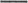 Если конкурсный проект разработан группой авторов, в заявке на участие в Конкурсе указываются сведения обо всех авторах, их адреса электронной почты. Заявка юридического лица подписывается руководителем организации и заверяется печатью.3.9, При разработке конкурсного проекта участники Конкурса должны руководствоваться следующими требованиями:соответствие содержания конкурсного проекта выбранной номинации (-ям);наличие актуальности, цели, задач и обоснованных выводов по используемым в номинации проблемам;З) возможность практического применения.З. 10. К участию в региональном конкурсном отборе допускаются физические и юридические лица, заявки которых соответствуют следующим требованиям:а) предоставление заявки в срок;б) оригинальность, отсутствие дублирования с заявками прошлых лет и текущего года по другим номинациям;в) указание номинаций, в которых представлен проект;г) общее соответствие конкурсного проекта критериям по указанным в заявке номинациям в соответствии с приложением 1 к настоящемуПоложению;д) наличие отдельного документа (файла), содержащего описание конкретных предложений по реализации конкурсного проекта и практическому применению результатов его реализации в рамках процедур бюджетного процесса и реализации полномочий субъектов бюджетного процесса;е) подготовка материалов проекта с использованием стандартного сертифицированного программного обеспечения ОС Windows и возможность их открытия и/или воспроизведения на стационарном ПК.3.11. В течение 5 (пяти) рабочих дней после окончания приема заявок от претендентов и получения заявок от финансовых органов муниципальных образований, Конкурсная комиссия регионального конкурсного отбора проверяет соответствие заявок, содержащих конкурсный проект, установленным требованиям в пунктах 3.7 - 3.10 настоящего Положения.Конкурсная комиссия осуществляет оценку заявок по каждой номинации в соответствии с приложением 1 к настоящему Положению.Каждый член Конкурсной комиссии оценивает заявки на предмет соответствия основному и дополнительным критериям по каждой номинации. Соответствие основному критерию оценивается по десятибальной, а по дополнительным по пятибальной шкале с последующим суммированием.Итоговая оценка заявок участников формируется посредством определения средней оценки проставленной членами Конкурсной комиссии.З. 12. Конкурсная комиссия формирует перечень победителей регионального конкурсного отбора, который состоит не более чем из трехучастников, набравших наибольшее количество баллов по результатам итоговой оценки в каждой номинации.3.13. Претенденты, которым было отказано в допуске к участию в региональном конкурсном отборе, а также претенденты, не прошедшие региональный конкурсный отбор, уведомляются об этом посредством электронной почты, указанной в заявке.3.14. Участники, победившие в региональном конкурсном отборе уведомляются об этом посредством электронной почты, указанной в заявке в течении З (трех) рабочих дней после заседания Конкурсной комиссии.3.15. Участники, победившие в региональном конкурсном отборе и желающие участвовать во втором туре федерального Конкурса, в течении 5 (пяти) рабочих дней после получения уведомления от Организатора регионального конкурсного отбора направляют заявку на участие в конкурсе проектов по представлению бюджета для граждан по форме приложения З к Положению и Согласие на обработку персональных данных.Согласие на обработку персональных данных заполняется в зависимости от возраста претендента, лица подающего заявку, его местонахождения по форме согласно приложению 4, приложению 5, приложению 6, приложению 7, приложению 8, приложению 9 к настоящему Положению.3.16. Заявка на участие в конкурсе проектов по представлению бюджета для граждан по форме согласно приложения З к настоящему Положению и Согласие на обработку персональных данных предоставляется претендентом на бумажном носителе следующими способами:а) лично или направляется почтовым отправлением на адрес Организатора регионального конкурсного отбора: ул. Мира, дом 5, г. Ханты-Мансийск, Ханты-Мансийский автономный округ Югра(Тюменская область), 628006;б) лично или почтовым направлением на юридический адрес финансового органа муниципального образования, на территории которого находится претендент.Сведения об адресе финансового органа муниципального образования можно получить у контактного лица по вопросам проведения регионального конкурсного отбора, указанного в объявлении о проведении регионального конкурсного отбора.3.17. Участник, не изъявивший желание участвовать во втором туре федерального Конкурса, вправе отказаться от дальнейшего участия в Конкурсе, не неся за это никакоЙ ответственности перед Организатором регионального конкурсного отбора.НаграждениеПобедителям регионального конкурсного отбора вручаются дипломы 1, П, III степени.Победители Конкурса определяются Конкурсной комиссией и федеральным государственным образовательным бюджетным учреждением высшего образования «Финансовый университет при Правительстве Российской Федерации» по итогам участия во втором туре федерального Конкурса.Распространение информацииКонкурсные проекты, победившие в региональном конкурсном отборе размещаются на официальном сайте Депфина Югры www.depfm.admhmao.ru в разделе «Конкурс проектов «Бюджет для граждан» и в срок до 8 июля 2022 года направляются Организатором регионального конкурсного отбора в федеральное государственное образовательное бюджетное учреждение высшего образования «Финансовый университет при Правительстве Российской Федерации» для участия во втором туре федерального Конкурса.Победители и участники регионального конкурсного отбора вправе размещать информацию об участии и победе в рекламноинформационных материалах и на официальных сайтах.Организатор регионального конкурсного отбора вправе осуществлять выпуск информационно-рекламных изданий и публикацию материалов в СМИ о содержании, участниках и победителях регионального конкурсного отбора, в том числе в целях распространения данных материалов на конференциях, семинарах, круглых столах и других мероприятиях.По результатам Конкурса федеральным государственным образовательным бюджетным учреждением высшего образования «Финансовый университет при Правительстве Российской Федерации» будет создана электронная библиотека (далее — Библиотека), в которую будут включены конкурсные проекты победителей, а также могут быть включены конкурсные проекты иных участников Конкурса.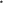 Предоставление заявок на участие в Конкурсе является согласием участника Конкурса на публикацию его конкурсного проекта в Библиотеке, на воспроизведение конкурсного проекта в любой форме, на его распространение, публичный показ, на размещение в сети Интернет.Предоставление участником Конкурса права на публикацию его конкурсного проекта в Библиотеке, на воспроизведение конкурсного проекта в любой форме, на его распространение, публичный показ и на его размещение в сети Интернет является безвозмездным.Конкурсные проекты не должны нарушать право собственности, авторские, смежные, личные и иные права третьих лиц, а также наносить ущерб их чести, достоинству, деловой репутации. До тех пор, пока не установлено иное, все авторские права на конкурсные проекты принадлежат предоставившему их участнику Конкурса. В случае, если будет установлено, что в составе конкурсного проекта содержатся материалы, правообладателем которых участник Конкурса не является, этиматериалы будут немедленно изъяты из свободного доступа по первому требованию законного правообладателя.Представленные конкурсные проекты участникам Конкурса не возвращаются.Приложение 1 к Положению о проведении регионального этапа конкурса проектов по представлению бюджета для граждан в 2022 годуСодержание конкурсных заданий по номинациямНоминации для физических лицНоминация «Бюджет для граждан в картинках» предполагает подготовку проекта, в простой графической форме развивающего представление о бюджете, бюджетной терминологии, бюджетной системе и ее принципах, организации бюджетного процесса.Проект может быть представлен в виде иллюстраций, миниатюр, комиксов, стоковых фотографий, векторных изображений и других видов графики, в которых раскрывается тематика бюджетов публично-правовых образований.Основным критерием оценки конкурсного проекта по данной номинации является графическая интерпретация тематики по формированию и использованию средств бюджетов публично-правовых образований. Соответствие основному критерию оценивается максимально в 10 баллов (исходя из десятибалльной шкалы оценки).В качестве дополнительных критериев оценки конкурсного проекта по данной номинации выступают: изящность графического дизайна (максимум 5 баллов);  оригинальность (максимум 5 баллов);  качество оформления и визуализации (максимум 5 баллов).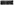 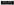 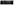 Предложения по реализации конкурсного проекта и практическому применению результатов его реализации оцениваются максимально в 5 баллов (исходя из пятибалльной шкалы оценки).В номинации «Лучший видеоролик о бюджете» участникам предлагается представить вопросы формирования и исполнения бюджетовбюджетной	системы	в	формате	небольших	видеороликовпродолжительностью 3-5 минут. Приветствуется наличие художественных метафор,	использование графических	цифровых	технологий, нестандартная сценарная, режиссерская и операторская работа.Конкурсный проект может быть оформлен в виде имиджевых, презентационных, обучающих, социальных, вирусных видеороликов, а также Видео-Арт.Основным критерием оценки конкурсного проекта по данной номинации является визуальная форма представления информации, понятность и последовательность изложения информации, её соответствие современным научным и практическим представлениям о бюджете публично-правового образования. Соответствие основному критерию оценивается максимально в 10 баллов (исходя из десятибалльной шкалы оценки).В качестве дополнительных критериев оценки конкурсного проекта по данной номинации выступают: художественный уровень проекта (максимум 5 баллов);  возможность использования в просветительских, учебных, агитационных и рекламных целях (максимум 5 баллов);  информативность (максимум 5 баллов).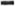 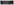 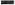 Предложения по реализации конкурсного проекта и практическому применению результатов его реализации оцениваются максимально в 5 баллов (исходя из пятибалльной шкалы оценки).З. Номинация «Бюджет и национальные цели развития Российской Федерации» предполагает наглядное отражение информации о бюджетном финансировании мероприятий, установленных Указом Президента России от 21 июля 2020 года № 474 «О национальных целях развития Российской Федерации на период до 2030 года» и направленных на сохранение населения, здоровье и благополучие людей; создание возможностей для самореализации и развития талантов; обеспечение комфортной и безопасной среды для жизни; реализацию достойного, эффективного труда и успешного предпринимательства; осуществление цифровой трансформации.Основным критерием оценки конкурсного проекта по данной номинации является его соответствие современным научным и практическим представлениям о бюджете, а также содержанию национальных целей развития Российской Федерации. Соответствие основному критерию оценивается максимально в 10 баллов (исходя из десятибалльной шкалы оценки).В качестве дополнительных критериев оценки конкурсного проекта по данной номинации выступают: достоверность и полнота информации о мероприятиях по достижению национальных целей развития Российской Федерации, объемах и формах их финансирования (максимум 5 баллов);  адресность информации для целевых групп граждан (максимум 5 баллов);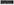 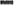 - информативность, наглядность (максимум 5 баллов).Предложения по реализации конкурсного проекта и практическому применению результатов его реализации оцениваются максимально в 5 баллов (исходя из пятибалльной шкалы оценки).Номинация «Лучшая информационная панель (дашборд) по бюджету для граждан» предполагает простое визуальное представление данных о бюджете, бюджетной системе и ее принципах, особенностях бюджетного процесса, сгруппированных по смыслу на одном экране для более легкого визуального восприятия информации.Конкурсный проект может быть оформлен в виде управленческих (стратегических), аналитических или операционных дашбордов и обеспечивать как общий обзор бюджетного процесса и бюджетных показателей, так и подробное представление об отдельных аспектах формирования доходов, расходов, источников финансирования дефицита бюджета, тенденциях развития и изменения отдельных индикаторов национальных и федеральных проектов, государственных и муниципальных программ.Основным критерием оценки конкурсного проекта по данной номинации является простота визуализации информации, её соответствие современным научным и практическим представлениям о бюджете публично-правового образования. Соответствие основному критерию оценивается максимально в 10 баллов (исходя из десятибалльной шкалы оценки).В качестве дополнительных критериев оценки конкурсного проекта по данной номинации выступают: информативность, наглядность (максимум 5 баллов);  широта охвата решаемых задач (максимум 5 баллов);  интерактивность, удобный интерфейс (максимум 5 баллов).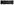 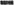 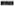 Предложения по реализации конкурсного проекта и практическому применению результатов его реализации оцениваются максимально в 5 баллов (исходя из пятибалльной шкалы оценки).В номинации «Лучшее предложение по изменению бюджетного законодательства» участникам предлагается представить свод предложений по внесению изменений в конкретные статьидействующего бюджетного законодательства Российской Федерации, расширяющих возможности участия населения в бюджетном процессе на федеральном, региональном, местном уровне.Основным критерием оценки конкурсного проекта по данной номинации является соответствие предлагаемых изменений Конституции Российской Федерации, действующей редакции бюджетного законодательства Российской Федерации. Соответствие основному критерию оценивается максимально в 10 баллов (исходя из десятибалльной шкалы оценки).В качестве дополнительных критериев оценки конкурсного проекта по данной номинации выступают: системность предлагаемых изменений, их взаимосвязь с различными законодательными актах (максимум 5 баллов);  корректность применяемой терминологии (максимум 5 баллов);  реальность и целесообразность реализации предложений по расширению участия граждан в бюджетном процессе (максимум 5 баллов).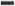 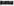 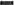 Предложения по реализации конкурсного проекта и практическому применению результатов его реализации оцениваются максимально в 5 баллов (исходя из пятибалльной шкалы оценки).6. Номинация «Анализ практики развития бюджета для граждан» предполагает обобщение, систематизацию и динамическое отражение изменений в управлении бюджетами на федеральном, региональном и местном уровнях в рамках реализации проекта «Бюджет для граждан». Конкурсный проект в рамках данной номинации может включать в себя обзор лучших практик по развитию бюджета для граждан, проведенных в публично-правовом образовании за определенный период времени.Основным критерием оценки конкурсного проекта по данной номинации является характеристика динамики и качественных изменений бюджетного процесса в публично-правовых образованиях в рамкахпроекта «Бюджет для граждан». Соответствие основному критерию оценивается максимально в 10 баллов (исходя из десятибалльной шкалы оценки).В качестве дополнительных критериев оценки конкурсного проекта по данной номинации выступают: наличие результатов проведенного анализа лучших практик развития «Бюджета для граждан» в России и/или субъекте Российской Федерации, муниципальном образовании не менее чем за З года (максимум 5 баллов);  адресность информации для целевых групп граждан (максимум 5 баллов);  качество визуализации (максимум 5 баллов).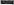 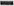 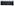 Предложения по реализации конкурсного проекта и практическому применению результатов его реализации оцениваются максимально в 5 баллов (исходя из пятибалльной шкалы оценки).7. Номинация «Бюджет и чрезвычайные ситуации» предполагает исследование бюджетных инструментов, применяемых в случае чрезвычайных ситуаций природного, техногенного, эпидемиологического и иного характера, в которых оперативное предоставление налоговых преференций и бюджетных ассигнований позволило предотвратить или существенно сократить негативные последствия чрезвычайных ситуаций.Основным критерием оценки конкурсного проекта по данной номинации является описание дополнительных бюджетных мер и инструментов, принятых в условиях чрезвычайных ситуаций. Соответствие основному критерию оценивается максимально в 10 баллов (исходя из десятибалльной шкалы оценки).В качестве дополнительных критериев оценки конкурсного проекта по данной номинации выступают: достоверность и полнота информации о проведенных за счет бюджетных ассигнований из бюджета публично-правового образования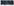 мероприятиях по преодолению чрезвычайных ситуаций (максимум 5 баллов);  адресность информации для целевых групп граждан (максимум 5 баллов);  информативность, наглядность (максимум 5 баллов).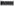 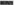 Предложения по реализации конкурсного проекта и практическому применению результатов его реализации оцениваются максимально в 5 баллов (исходя из пятибалльной шкалы оценки).Номинации для юридических лиц1. В номинации «Лучший проект регионального бюджета для граждан» участникам предлагается представить проект «Бюджет для граждан», подготовленный финансовым органом субъекта РоссийскойФедерации. Указанные проекты «Бюджет для граждан» субъектов Российской Федерации следует предоставлять в качестве конкурсных материалов исключительно в данной номинации.Проект «Бюджет для граждан» следует представить в электронном виде с использованием элементов наглядности (инфографика, актуальные примеры и др.). Основным критерием оценки конкурсного проекта по данной номинации является: информационное соответствие закону(решению) с учетом внесенных изменений о бюджете субъекта Российской Федерации, наглядность. Соответствие основному критерию оценивается максимально в 10 баллов (исходя из десятибалльной шкалы оценки).В качестве дополнительных критериев оценки конкурсного проекта по данной номинации выступают: достоверность, полнота информации, представление ее в динамике (максимум 5 баллов);  представление сведений о расходах бюджета с учетом интересов целевых групп граждан и организаций (например, ветеранов, семей с детьми, учащихся, граждан, нуждающихся в социальной поддержке,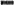 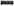 учителей, врачей, предприятий малого бизнеса, сельхозпроизводителей), информация об общественно значимых проектах, реализуемых в субъектеРоссийской Федерации (максимум 5 баллов);  оригинальный подход к визуализации (максимум 5 баллов).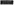 Предложения по реализации конкурсного проекта и практическому применению результатов его реализации оцениваются максимально в 5 баллов (исходя из пятибалльной шкалы оценки).2. В номинации «Лучший проект местного бюджета для граждан» участникам предлагается представить проект «Бюджет для граждан», подготовленный финансовым органом муниципального образования. Указанные проекты «Бюджет для граждан» муниципальных образований следует предоставлять в качестве конкурсных материалов исключительно в данной номинации.Проект «Бюджет для граждан» следует представить в электронном виде с использованием элементов наглядности (инфографика, актуальные примеры и др.). Основным критерием оценки конкурсного проекта по данной номинации является: информационное соответствие проекту закона (решения) о бюджете муниципального образования, наглядность. Соответствие основному критерию оценивается максимально в 10 баллов (исходя из десятибалльной шкалы оценки).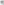 В качестве дополнительных критериев оценки конкурсного проекта по данной номинации выступают: достоверность, полнота информации, представление ее в динамике (максимум 5 баллов);  представление сведений о расходах бюджета с учетом интересов целевых групп граждан и организаций (например, ветеранов, семей с детьми, учащихся, граждан, нуждающихся в социальной поддержке, учителей, врачей, предприятий малого бизнеса, сельхозпроизводителей), информация об общественно значимых проектах, реализуемых на местном уровне (максимум 5 баллов);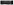 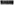  оригинальный подход к визуализации (максимум 5 баллов).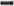 Предложения по реализации конкурсного проекта и практическому применению результатов его реализации оцениваются максимально в 5 баллов (исходя из пятибалльной шкалы оценки).З. В номинации «Лучший проект отраслевого бюджета для граждан» участникам бюджетного процесса на федеральном, региональном, муниципальном уровнях предлагается представить информацию о направлениях, динамике, структуре, формах предоставления бюджетных средств в отраслевом разрезе (образование, наука, культура, спорт, охрана окружающей среды и т.д.).Материалы следует представить в электронном виде с использованием элементов наглядности (инфографика, актуальные примеры и др.). Основным критерием оценки конкурсного проекта по данной номинации является: информационное соответствие отраслевой специфике деятельности участника бюджетного процесса, наглядность. Соответствие основному критерию оценивается максимально в 10 баллов (исходя из десятибалльной шкалы оценки).В качестве дополнительных критериев оценки конкурсного проекта по данной номинации выступают: достоверность и полнота информации (максимум 5 баллов);  понятность, актуальность и доступность информации для граждан и иных заинтересованных пользователей (максимум 5 баллов);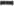 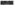 - оригинальный подход к визуализации (максимум 5 баллов).Предложения по реализации конкурсного проекта и практическому применению результатов его реализации оцениваются максимально в 5 баллов (исходя из пятибалльной шкалы оценки).В номинации «Лучшее  по проекту «Бюджет для граждан» участникам предлагается представить информацию о специально организованных публичных мероприятиях по информированию граждан об основных параметрах утвержденного бюджета публично-правового образования, отчета об исполнении бюджета, отдельных вопросах, связанных с исполнением бюджета. Приветствуется раскрытие информации в текстовой, графической и звуковой форме с использованием веб-ресурсов.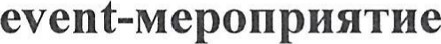 Конкурсный проект может быть оформлен в виде опубликованной статьи о пресс-конференции, отчета о проведенной презентации, конференции, семинаре, фестивале с фотографиями, проспекта выставки, пост-релиза, программы тренинга и т.п.Основным критерием оценки конкурсного проекта по данной номинации является отражение реального события в рамках направлений проекта «Бюджет для граждан», информативность. Соответствие основному критерию оценивается максимально в 10 баллов (исходя из десятибалльной шкалы оценки).В качестве дополнительных критериев оценки конкурсного проекта по данной номинации выступают:количество участников мероприятия(-ий) и/или количество оригинальных пользователей сервиса (максимум 5 баллов);  использование информационно-коммуникационных технологий для представления информации (максимум 5 баллов);  качество визуализации (максимум 5 баллов).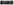 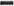 Предложения по реализации конкурсного проекта и практическому применению результатов его реализации оцениваются максимально в 5 баллов (исходя из пятибалльной шкалы оценки).Номинация «Бюджет и национальные цели развития Российской Федерации» предполагает наглядное отражение информации о бюджетном финансировании мероприятий, установленных Указом Президента России от 21 июля 2020 года № 474 «О национальных целях развития Российской Федерации на период до 2030 года» и направленных на сохранение населения, здоровье и благополучие людей; создание возможностей для самореализации и развития талантов; обеспечениекомфортной и безопасной среды для жизни; реализацию достойного, эффективного труда и успешного предпринимательства; осуществление цифровой трансформации.Основным критерием оценки конкурсного проекта по данной номинации является его соответствие современным научным и практическим представлениям о бюджете, а также содержанию национальных целей развития Российской Федерации. Соответствие основному критерию оценивается максимально в 10 баллов (исходя из десятибалльной шкалы оценки).В качестве дополнительных критериев оценки конкурсного проекта по данной номинации выступают:достоверность и полнота информации о мероприятиях по достижению национальных целей развития Российской Федерации, объемах и формах их финансирования (максимум 5 баллов);  адресность информации для целевых групп граждан (максимум 5 баллов);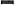 информативность,	наглядность	(максимум 	5	баллов).Предложения по реализации конкурсного проекта и практическому применению результатов его реализации оцениваются максимально в 5 баллов (исходя из пятибалльной шкалы оценки).Номинация «Лучшая информационная панель (дашборд) по бюджету для граждан» предполагает простое визуальное представление данных о бюджете, бюджетной системе и ее принципах, особенностях бюджетного процесса, сгруппированных по смыслу на одном экране для более легкого визуального восприятия информации.Конкурсный проект может быть оформлен в виде управленческих (стратегических), аналитических или операционных дашбордов и обеспечивать как общий обзор бюджетного процесса и бюджетных показателей, так и подробное представление об отдельных аспектах формирования доходов, расходов, источников финансирования дефицита бюджета, тенденциях развития и изменения отдельных индикаторов национальных и федеральных проектов, государственных и муниципальных программ.Основным критерием оценки конкурсного проекта по данной номинации является простота визуализации информации, её соответствие современным научным и практическим представлениям о бюджете публично-правового образования. Соответствие основному критерию оценивается максимально в 10 баллов (исходя из десятибалльной шкалы оценки).В качестве дополнительных критериев оценки конкурсного проекта по данной номинации выступают:информативность, наглядность (максимум 5 баллов);  широта охвата решаемых задач (максимум 5 баллов);  интерактивность, удобный интерфейс (максимум 5 баллов).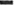 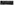 Предложения по реализации конкурсного проекта и практическому применению результатов его реализации оцениваются максимально в 5 баллов (исходя из пятибалльной шкалы оценки).В номинации «Лучшее предложение по изменению бюджетного законодательства» участникам предлагается представить свод предложений по внесению изменений в конкретные статьи действующего бюджетного законодательства Российской Федерации, расширяющих возможности участия населения в бюджетном процессе на федеральном, региональном, местном уровне.Основным критерием оценки конкурсного проекта по данной номинации является соответствие предлагаемых изменений Конституции Российской Федерации, действующей редакции бюджетного законодательства Российской Федерации. Соответствие основному критерию оценивается максимально в 10 баллов (исходя из десятибалльной шкалы оценки).В качестве дополнительных критериев оценки конкурсного проекта по данной номинации выступают:системность предлагаемых изменений, их взаимосвязь с различными законодательными актах (максимум 5 баллов);  корректность применяемой терминологии (максимум 5 баллов);  реальность и целесообразность реализации предложений по расширению участия граждан в бюджетном процессе (максимум 5 баллов).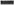 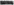 Предложения по реализации конкурсного проекта и практическому применению результатов его реализации оцениваются максимально в 5 баллов (исходя из пятибалльной шкалы оценки).Номинация «Анализ практики развития бюджета для граждан» предполагает обобщение, систематизацию и динамическое отражение изменений в управлении бюджетами на федеральном, региональном и местном уровнях в рамках реализации проекта «Бюджет для граждан». Конкурсный проект в рамках данной номинации может включать в себя обзор лучших практик по развитию бюджета для граждан, проведенных в публично-правовом образовании за определенный период времени.Основным критерием оценки конкурсного проекта по данной номинации является характеристика динамики и качественных изменений бюджетного процесса в публично-правовых образованиях в рамках проекта «Бюджет для граждан». Соответствие основному критерию оценивается максимально в 10 баллов (исходя из десятибалльной шкалы оценки).В качестве дополнительных критериев оценки конкурсного проекта по данной номинации выступают: наличие результатов проведенного анализа лучших практик развития «Бюджета для граждан» в России и/или субъекте Российской Федерации, муниципальном образовании не менее чем за З года (максимум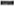 5 баллов); адресность информации для целевых групп граждан (максимум 5 баллов);  качество визуализации (максимум 5 баллов).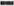 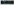 Предложения по реализации конкурсного проекта и практическому применению результатов его реализации оцениваются максимально в 5 баллов (исходя из пятибалльной шкалы оценки).9. Номинация «Бюджет и чрезвычайные ситуации» предполагает исследование бюджетных инструментов, применяемых в случае чрезвычайных ситуаций природного, техногенного, эпидемиологического и иного характера, в которых оперативное предоставление налоговых преференций и бюджетных ассигнований позволило предотвратить или существенно сократить негативные последствия чрезвычайных ситуаций.Основным критерием оценки конкурсного проекта по данной номинации является описание дополнительных бюджетных мер и инструментов, принятых в условиях чрезвычайных ситуаций. Соответствие основному критерию оценивается максимально в 10 баллов (исходя из десятибалльной шкалы оценки).В качестве дополнительных критериев оценки конкурсного проекта по данной номинации выступают: достоверность и полнота информации о проведенных за счет бюджетных ассигнований мероприятиях по преодолению чрезвычайных ситуаций (максимум 5 баллов);  адресность информации для целевых групп граждан (максимум 5 баллов);  информативность,	наглядность	(максимум 5 баллов).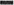 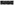 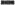 Предложения по реализации конкурсного проекта и практическому применению результатов его реализации оцениваются максимально в 5 баллов (исходя из пятибалльной шкалы оценки).Приложение 2 к Положению о проведении регионального этапа конкурса проектов по представлению бюджета для граждан в 2022 году(кому предоставляется: Организатору регионального конкурсного отбора или финансовому органу муниципального образования)Заявка претендентов на участие в региональном этапе конкурса проектов по представлению бюджета для граждан	подпись	расши ровка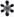 Для физических лиц обязательно указать только фамилию и инициалы! Для юридических лиц, если конкурсный проект разработан группой авторов, в заявке на участие в конкурсе указываются сведения(фамилия и инициалы) обо всех авторах.** Необходимо указывать корректный адрес электронной почты. Он необходим для дальнейшей связи с претендентом!Для организаций - подпись руководителя с указанием должности, заверенная печатью организации.Приложение З к Положению о проведении регионального этапа конкурса проектов по представлению бюджета для граждан в 2022 году(кому предоставляется: Организатору регионального конкурсного отбора или финансовому органу муниципального образованияЗаявка на участие в конкурсе проектов по представлению бюджета для граждан	подпись	расши ровка Для группы авторов обязательно представление сведений по каждому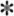 Для организаций - подпись руководителя с указанием должности, заверенная печатью организации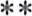 Приложение 4 к Положению о проведении регионального этапа конкурса проектов по представлению бюджета для граждан в 2022 году СОГЛАСИЕ на обработку персональных данных я, проживающий(-ая) по адресу:паспорт: серия	номер	выдан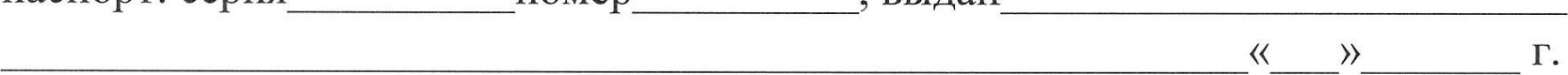 В соответствии с частью 4 статьи 9 Федерального закона от 27.07.2006 №152-ФЗ «О персональных данных», являясь законным представителем субъекта персональных данных:(ФИО)Проживающего (—ая) по адресу:свидетельство о рождении: серия	номер	выдансвоей волей и в своем интересе выражаю согласие на обработку моих персональных данных и моего несовершеннолетнего ребенка, Департаментом финансов Ханты-Мансийского автономного округа — Югры. В целях приема и учета «заявок на участие в конкурсе проектов по представлению бюджета для граждан» следующих персональных данных: фамилия, имя, отчество; год, месяц, дата и место рождения; адрес проживания; паспортные данные, данные свидетельства о рождении; контактная информация.Подтверждаю согласие на передачу персональных данных по средствам электронной почты Департаментом финансов Ханты-Мансийского автономного округа — Югры, для их дальнейшей обработки в целях участия во втором туре Федерального конкурса в Федеральное государственное образовательное учреждение высшего образования «Финансовый университет при Правительстве Российской Федерации».Обработка персональных данных может осуществляться как с использованием средств автоматизации так и без использования таких средств.Даю согласие на размещение персональных данных на официальном сайте Департамента финансов Ханты-Мансийского автономного округа — Югры (www.depfm.admhmao.ru).Настоящее согласие действует со дня его подписания до дня предоставления соответствующего отзыва в письменной форме.Данное согласие может быть отозвано по моему письменному заявлению. 20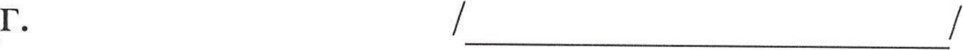 * Заполняется законным представителем несовершеннолетнего субъекта персональных данных и направляется в Департамент финансов Ханты-Мансийского автономного округа - ЮгрыПриложение 5 к Положению о проведении регионального этапа конкурса проектов по представлению бюджета для граждан в 2022 году СОГЛАСИЕ на обработку персональных данных я, проживающий(-ая) по адресу паспорт:серия	номер	,выдан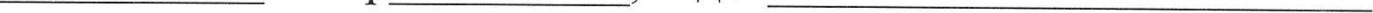 В соответствии с частью 4 статьи 9 Федерального закона от 27.07.2006 №152-ФЗ «О персональных данных», являясь законным представителем субъекта персональных данных:(ФИО) Проживающего(-ая) по адресу:свидетельство о рождении: серия	номер	, выдан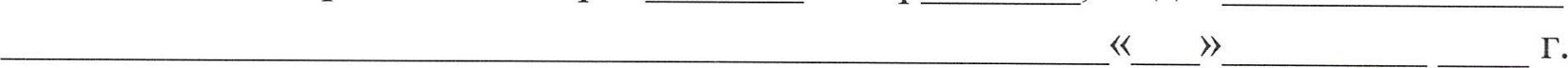 своей волей и в своем интересе выражаю согласие на обработку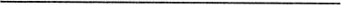 (наименование финансового органа муниципального образования) моих персональных данных и моего несовершеннолетнего ребенка: фамилия, имя,	отчество;	год, месяц,	дата и место рождения;	адрес регистрации/проживания; паспортные данные/данные свидетельства о рождении; контактная информация.Не возражаю против передачи персональных данных, для их дальнейшей обработки в целях приема и учета «заявок на участие в конкурсе проектов по представлению бюджета для граждан» Департаменту финансов ХантыМансийского автономного округа — Югры.Подтверждаю согласие для передачи персональных данных по средствам электронной почты Департаментом финансов Ханты-Мансийского автономного округа — Югры, для их дальнейшей обработки в целях участия во втором туре Федерального конкурса в Федеральное государственное образовательное учреждение высшего образования «Финансовый университет при Правительстве Российской Федерации».Обработка персональных данных может осуществляться как с использованием средств автоматизации, так и без использования таких средств.Даю согласие на размещение персональных данных на официальном сайте Департамента финансов Ханты-Мансийского автономного округа — Югры (www.de fm.admhmao.ru). Настоящее согласие действует со дня его подписания до дня предоставления соответствующего отзыва в письменной форме.Данное согласие может быть отозвано по моему письменному заявлению. 20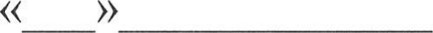 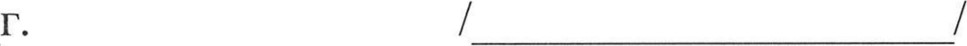 * Заполняется законным представителем несовершеннолетнего субъекта персональных данных и направляется в Финансовый орган муниципального образования.Приложение 6 к Положению о проведении регионального этапа конкурса проектов по представлению бюджета для граждан в 2022 годуСОГЛАСИЕ на обработку персональных данныхя, проживающий(-ая) по адресу:паспорт: серияномервыдан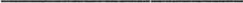 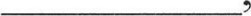 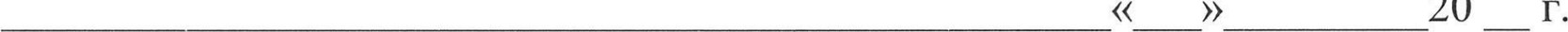 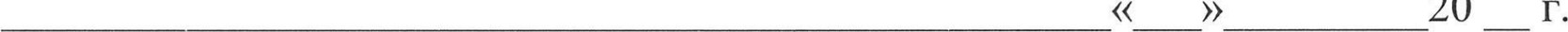 В соответствии с частью 4 статьи 9 Федерального закона от 27.07.2006 №152-ФЗ «О персональных данных», своей волей и в своем интересе выражаю согласие на обработку Департаментом финансов Ханты-Мансийского автономного округа — Югры, для их дальнейшей обработки в целях приема и учета «заявок на участие в конкурсе проектов по представлению бюджета для граждан» следующих персональных данных: фамилия, имя, отчество; год, месяц, дата и место рождения; адрес регистрации/проживания; паспортные данные; контактная информация.Подтверждаю согласие на передачу персональных данных по средствам электронной почты Департаментом финансов Ханты-Мансийского автономного округа — Югры, для их дальнейшей обработки в целях участия во втором туре Федерального конкурса в Федеральное государственное образовательное учреждение высшего образования «Финансовый университет при Правительстве Российской Федерации».Обработка моих персональных данных может осуществляться как с использованием средств автоматизации так и без использования таких средств.Даю согласие на размещение моих персональных данных на официальном сайте Департамента финансов Ханты-Мансийского автономного округа — Югры (www.depfm.admhmao.ru).Настоящее согласие действует со дня его подписания до дня предоставления соответствующего отзыва в письменной форме.Данное согласие может быть отозвано по моему письменному заявлению.20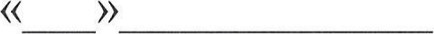 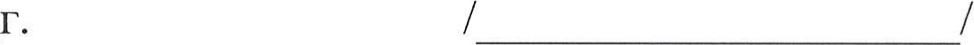 * Заполняется физическим лицом и направляется в Департамент финансов Ханты-Мансийского автономного округа - ЮгрыПриложение 7 к Положению о проведении регионального этапа конкурса проектов по представлению бюджета для граждан в 2022 годуСОГЛАСИЕ на обработку персональных данныхя, проживающий(-ая) по адресу:паспорт: серияномер выдан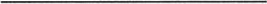 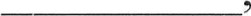 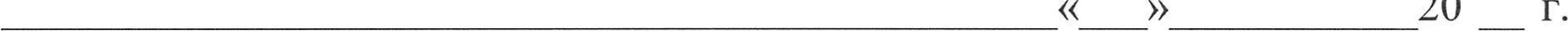 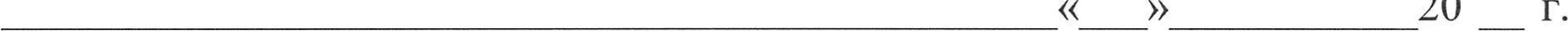 своей волей и в своем интересе выражаю согласие на обработку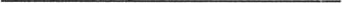 (наименование финансового органа муниципального образования) следующих персональных данных: фамилия, имя, отчество; год, месяц, дата и место рождения; адрес регистрации/проживания; паспортные данные; контактная информация.В соответствии с частью 4 статьи 9 Федерального закона от 27.07.2006 №152-ФЗ «О персональных данных», не возражаю против передачи персональных данных, для их дальнейшей обработки в целях приема и учета «заявок на участие в конкурсе проектов по представлению бюджета для граждан» Департаменту финансов Ханты-Мансийского автономного округа Югры.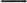 Подтверждаю согласие для передачи персональных данных по средствам электронной почты Департаментом финансов Ханты-Мансийского автономногоокруга — Югры, для их дальнейшей обработки в целях участия во втором туре Федерального конкурса в Федеральное государственное образовательное учреждение высшего образования «Финансовый университет при Правительстве Российской Федерации».Обработка моих персональных данных может осуществляться как с использованием средств автоматизации, так и без использования таких средств.Даю согласие на размещение моих персональных данных на официальном сайте Департамента финансов Ханты-Мансийского автономного округа — Югры (www.depfm.admhmao.ru).Настоящее согласие действует со дня его подписания до дня предоставления соответствующего отзыва в письменной форме.Данное согласие может быть отозвано по моему письменному заявлению.20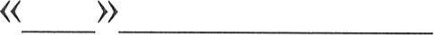 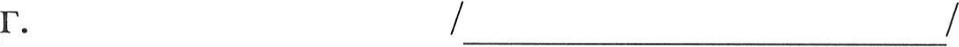 * Заполняется физическим лицом и направляется в Финансовый орган муниципального образования.Приложение 8 к Положению о проведении регионального этапа конкурса проектов по представлению бюджета для граждан в 2022 годуСОГЛАСИЕ на обработку персональных данныхя, проживающий(-ая) по адресу:паспорт: серия	номер	, выдан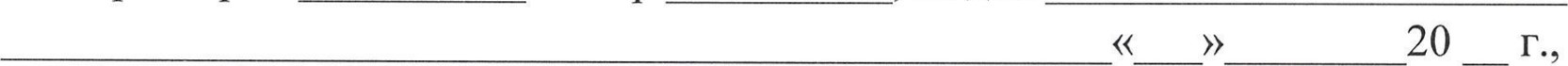 являясь работником(наименование юриДического лица) местонахождение:(юриДический адрес юриДического лица) в соответствии с частью 4 статьи 9 Федерального закона от 27.07.2006 №152-ФЗ «О персональных данных» своей волей и в своем интересе выражаю согласие на обработку Департаментом финансов Ханты-Мансийского автономного округа Югры, для их дальнейшей обработки в целях приема и учета «заявок на участие в конкурсе проектов по представлению бюджета для граждан» следующих персональных данных: фамилия, имя, отчество; год, месяц, дата и место рождения; адрес регистрации/проживания; паспортные данные; наименование организации; реквизиты организации; юридический адрес; контактная информация.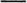 Подтверждаю согласие на передачу персональных данных по средствам электронной почты Департаментом финансов Ханты-Мансийского автономного округа — Югры, для их дальнейшей обработки в целях участия во втором туре Федерального конкурса в Федеральное государственное образовательное учреждение высшего образования «Финансовый университет при Правительстве Российской Федерации».Обработка моих персональных данных может осуществляться как с использованием средств автоматизации, так и без использования таких средств.Даю согласие на размещение моих персональных данных на официальном сайте Департамента финансов Ханты-Мансийского автономного округа — Югры (www.depfm.admhmao.ru).Настоящее согласие действует со дня его подписания до дня предоставления соответствующего отзыва в письменной форме.Данное согласие может быть отозвано по моему письменному заявлению. 20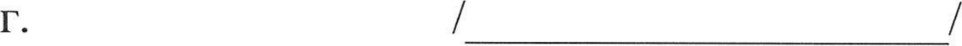 * Заполняется работником (автором проекта) юридического лица и направляется в Департамент финансов Ханты-Мансийского автономного округа - ЮгрыПриложение 9 к Положению о проведении регионального этапа конкурса проектов по представлению бюджета для граждан в 2022 году СОГЛАСИЕ на обработку персональных данных я, проживающий(-ая) по адресупаспорт серия	номер	выдан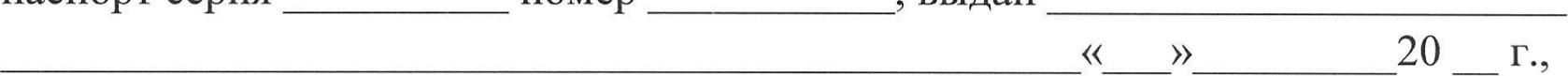 являясь работником(наименование юридического лица) местонахождение:(юриДическиЙ адрес юридического лица) своей волей и в своем интересе выражаю согласие на обработку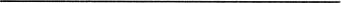 (наименование финансового органа муниципального образования) следующих персональных данных: фамилия, имя, отчество; год, месяц, дата и место рождения; адрес регистрации/проживания; паспортные данные; наименование организации; реквизиты организации; юридический адрес; контактная информация.В соответствии с частью 4 статьи 9 Федерального закона от 27.07.2006 №152-ФЗ «О персональных данных», не возражаю против передачи персональных данных, для их дальнейшей обработки в целях приема и учета «заявок на участие в конкурсе проектов по представлению бюджета для граждан» Департаменту финансов Ханты-Мансийского автономного округа 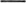 Югры (далее — Организатор). Подтверждаю согласие на передачу персональных данных организатором по средствам электронной почты, для их дальнейшей обработки в целях участия во втором туре Федерального конкурса в Федеральное	государственное	образовательное учреждение	высшего образования «Финансовый университет при Правительстве Российской Федерации».Обработка моих персональных данных может осуществляться как с использованием средств автоматизации, так и без использования таких средств.Даю согласие на размещение моих персональных данных на официальном сайте Департамента финансов Ханты-Мансийского автономного округа — Югры (www.depfm.admhmao.ru).klacrrowxee согласие действует со дня его подписания до дня предоставления соответствующего отзыва в письменной форме.Данное согласие может быть отозвано по моему письменному заявлению. 20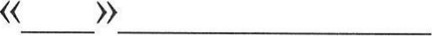 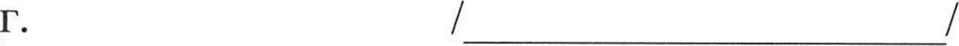 * Заполняется работником (автором проекта) юридического лица и направляется в Финансовый орган муниципального образования.Приложение 2 к приказу Департамента финансовХанты-Мансийского автономного округа — Югры от2022 г. №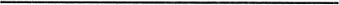 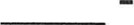 Состав конкурсной комиссии регионального этапа конкурса проектов по представлению бюджета для граждан в 2022 годуПредседатель конкурсной комиссии:Дюдина В.А. Директор Департамента финансов заместитель Губернатора Ханты-Мансийского автономного округа— ЮгрыСостав конкурсной комиссии: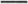 Фамилия 	ИО. 	участника наименование организации.*Фамилия 	ИО. 	участника наименование организации.*Реквизиты организации (только для юридических лиц)Реквизиты организации (только для юридических лиц)Юридический адрес (только для юридических лиц)Юридический адрес (только для юридических лиц)Контактный телефон юридического лицаКонтактный телефон юридического лицаЭлектронная почта*Электронная почта*Наименование номинации (-ий), в которой	(-ых)	представлен конкурсный проектНаименование номинации (-ий), в которой	(-ых)	представлен конкурсный проектНаименование конкурсного проектаНаименование конкурсного проектаКраткая аннотация (2-3 предложения)Краткая аннотация (2-3 предложения)Ф.И.О. участника* / наименование организации.Паспортные данные* / реквизиты организацииАдрес регистрации* / юридический адресКонтактный телефон*Электронная почта*Наименование номинации (-ий), в которой	(-ых)	представлен конкурсный проектНаименование конкурсного проектаКраткая аннотация (2-3 предложения)Урсу Т.П.- заместитель директора Департамента финансов ХантыМансийского автономного округа — Югры;Попкова СМ.заместитель директора Департамента финансов ХантыМансийского автономного округа — Югры;начальник отдела методологии Управления методологииТюленева АА.и информационных технологий Департамента финансов Ханты-Мансийского автономного округа — Югры секретарь комиссии;Конева СГ. начальник Управления бюджетной политики в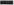 социальной сфере Департамента финансов ХантыМансийского автономного округа — Югры;Ташлыкова ИЛ. начальник Управления сводного бюджетного планирования и межбюджетных отношений Департамента финансов Ханты-Мансийского автономного округа — Югры;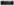 Кузнецова Н.А. заместитель начальника Управления сводного бюджетного планирования и межбюджетных отношений Департамента финансов Ханты-Мансийского автономного округа — Югры;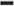 Косарева Н.Г.- начальник Управления доходов и налоговой политики Департамента	финансов	Ханты-Мансийского автономного округа — Югры;Пешков ДА.- начальник Управления методологии и информационных технологий Департамента финансов Ханты-Мансийского автономного округа — Югры;Винникова СГ. начальник отдела финансирования государственного аппарата Департамента финансов Ханты-Мансийского автономного округа — Югры.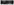 